Homework Sheet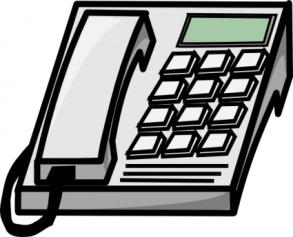 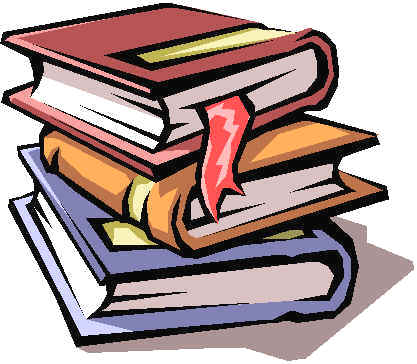 Greek Word     Written in     Meaning           English Derivatives/ 		          English                                           Related WordsUse your Greek alphabet worksheet to write out the Greek words in English then using the English spelling and the meaning, think of all the related English words you know.Create Your Own English Sentences 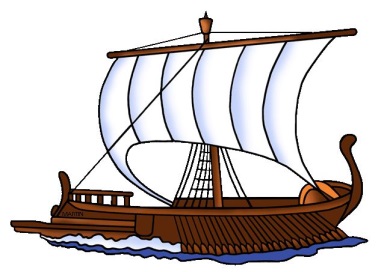 Use Greek Words From The Charts BelowInclude one subject and one object in your first sentence. In the second, try using a Greek verb with the correct ending to show who is doing the action. MASCULINE   SUBJECT    OBJECT     FEMININE      SUBJECT      OBJECT VERBS                    (1)    I                    (2)   YOU                (3)    HE/SHE/ITSentence 1________________________________________________________________________________________________________________________________________________________________________________________________________________________________________________________________________________________Sentence 2________________________________________________________________________________________________________________________________________________________________________________________________________________________________________________________________________________________φωνήPhoneVoicephonetic, telephone, xylophoneχρόνοςTimeπατήρFatherμόνοςAloneγένεσιςBirthβιβλίονBookWINEoἰνοςοἰνον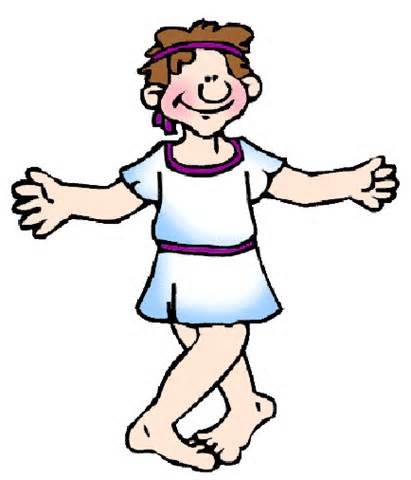 STORYμυθοςμυθονBOYκόροςκόρονSLAVEδουλοςδουλονVOICEφωνήφωνήνVILLAGEκώμηκώμην	GIRLκόρηκόρηνHATEμισωμισειςμισειLOVEφιλεωφιλειςφιλειHAVEἐχωἐχειςἐχει